ĐỀ 1Câu 1 : Tính và thu gọn Câu 2 : Phân tích đa thức thành nhân tửCâu 3 : Tìm x Câu 4 :    1) Cho   . Rút gọn biểu thức A rồi tính giá trị khi x =                  2 ) Thực hiện phép tính : Câu 5 : Tìm GTNN của biểu thức A = Câu 6 : Cho ∆ABC vuông tại A, đường cao AH. Từ H vẽ HD vuông góc AB tại D. Vẽ HE vuông góc AC tại E. Cho AB = 15cm ; BC = 25cm Tính AC và diện tích ∆ABC ? Chứng minh : ADHE là hình chữ nhật Trên tia đối AC lấy F sao cho AF = AE. Chứng minh : AFDH là hình bình hànhGọi K đối xứng B qua A. Gọi M là trung điểm của AH. Chứng minh : CM  HKCâu 7: Cửa hàng thời trang Nguyễn Long đang có chương trình khuyến mãi giảm giá 10% cho áo sơ mi và 15% cho quần tây. Biết rằng giá chưa giảm của áo sơ mi là 250 000 a) Ông Minh mua 3 áo sơ mi hết bao nhiêu tiền ? b) Một người khách khác vào mua 5 cái quần tây và thanh toán hết 1 190 000đ. Hỏi giá của một cái quần tây lúc chưa giảm là bao nhiêu ? ĐỀ 2Câu 1 : Tính và thu gọn Câu 2 : Phân tích đa thức thành nhân tử Câu 3 : Tìm x Câu 4 :     1)  Cho   . Rút gọn B rồi tính giá trị khi x =                   2) Thực hiện phép tính : Câu 5 : Tìm GTLN của biểu thức  B = Câu 6 : Cho ∆ABC vuông tại A. Có AB = 6cm ; BC = 10cm. Gọi M,H lần lượt là trung điểm của BC và AC. Tính độ dài AM và MH và diện tích ∆ABC ? Gọi K đối xứng A qua M. Chứng minh : ABDC là hình chữ nhậtTrên tia đối HM, lấy E sao cho HE = HM. Chứng minh : AMCE là hình thoiBH cắt AM tại G. Gọi I là trung điểm của MH. Chứng minh : C,I,G thẳng hàngCâu 7: Gia đình bạn Vy gồm 5 người ( 3 người lớn – 2 trẻ em ) đi xem ca nhạc tại sân khấu Trống Đồng và trả tiền vé hết tổng cộng là 760 000. Gia đình bạn Nhi gồm 4 người ( 3 người lớn – 1 trẻ em ) và trả tiền vé hết tổng cộng là 680 000. Hỏi gia đình bạn Khanh gồm 3 người ( 2 người lớn – 1 trẻ em ) thì phải trả hết bao nhiêu tiền ? ĐỀ 3Câu 1 : Thực hiện phép tính Câu 2 : Phân tích đa thức thành nhân tử                                 c)                                   d) Câu 3 : Tìm x Câu 4 :     1) Cho   . Rút gọn C rồi tính giá trị khi x = 9 , y = 5                  2) Thực hiện phép tính :  Câu 5:Chứng tỏ biểu thức sau luôn dương với mọi x, y : Câu 6 : Cho ΔABC cân tại A. Gọi H, K lần lượt là trung điểm của các cạnh BC và AC.a) Chứng minh : tứ giác ABHK là hình thang. b) Trên tia đối của tia HA lấy điểm E sao cho H là trung điểm của cạnh AE. Chứng minh : tứ giác  ABEC là hình thoi. c) Qua A vẽ đường thẳng vuông góc với AH cắt tia HK tại D. Chứng minh : tứ giác ADHB là hình bình hành. d) Chứng minh : tứ giác ADCH là hình chữ nhật. e) Vẽ HN là đường cao của ΔAHB, gọi I là trung điểm cạnh AN, trên tia đối của tia BH lấy điểm M sao cho B là trung điểm cạnh MH. Chứng minh  : MN vuông góc HI.Câu 7: Một miếng đất hình vuông có diện tích là 400. Người ta cắm 2 cây cọc ngay chính giữa của 2 cạnh liên tiếp của miếng đất. Tính khoảng cách giữa 2 cây cọc đó ? Phần tam giác người ta trồng cây xanh. Tính diện tích phần còn lại của miếng đất để xây nhà ? ĐỀ 4Câu 1 : Thực hiện phép tính Câu 2: Phân tích đa thức thành nhân tử                                      c)                                      d) Câu 3: Tìm x Câu 4:     1) Cho   . Rút gọn D rồi tính giá trị khi x =10 ; y = -3                 2)  Thực hiện phép tính : Câu 5 : Tìm GTNN của biểu thức M = Câu 6 : Cho ∆ABC vuông tại A. Gọi M,N,P lần lượt là trung điểm của AB,BC,AC. Lấy D đối xứng C qua M . Biết AB = 18cm ; AC = 24cm Tính AN và MN và diện tích ∆ABC ? Chứng minh : ADBC là hình bình hànhChứng minh : AN = MP Gọi E là trung điểm của AD. Chứng minh : AEBN là hình thoi Đường thẳng qua C và vuông góc với BC cắt AB tại F. Chứng minh: PE  PF Câu 7: Bạn Nhi đi từ nhà đến trường ( theo hướng xuống dốc ) như hình vẽ : 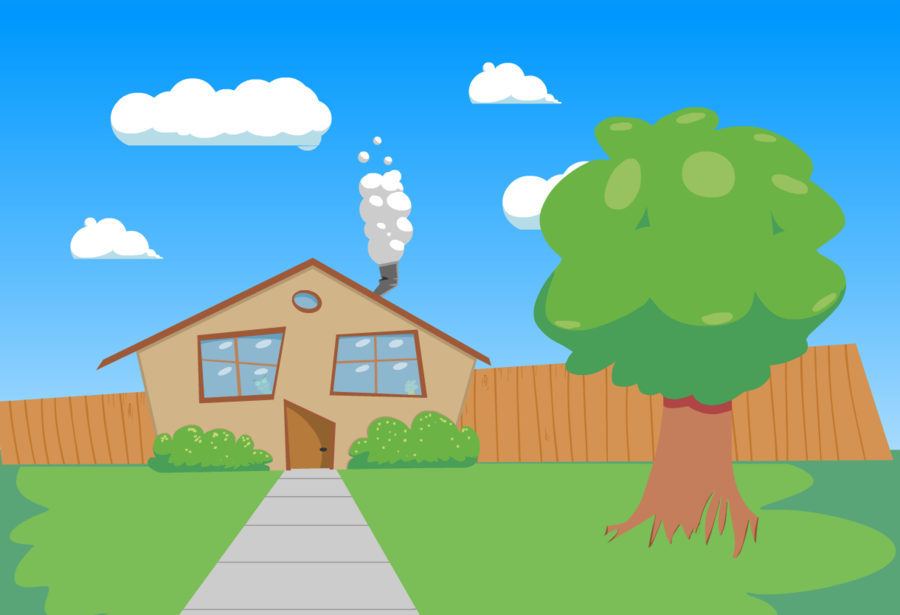 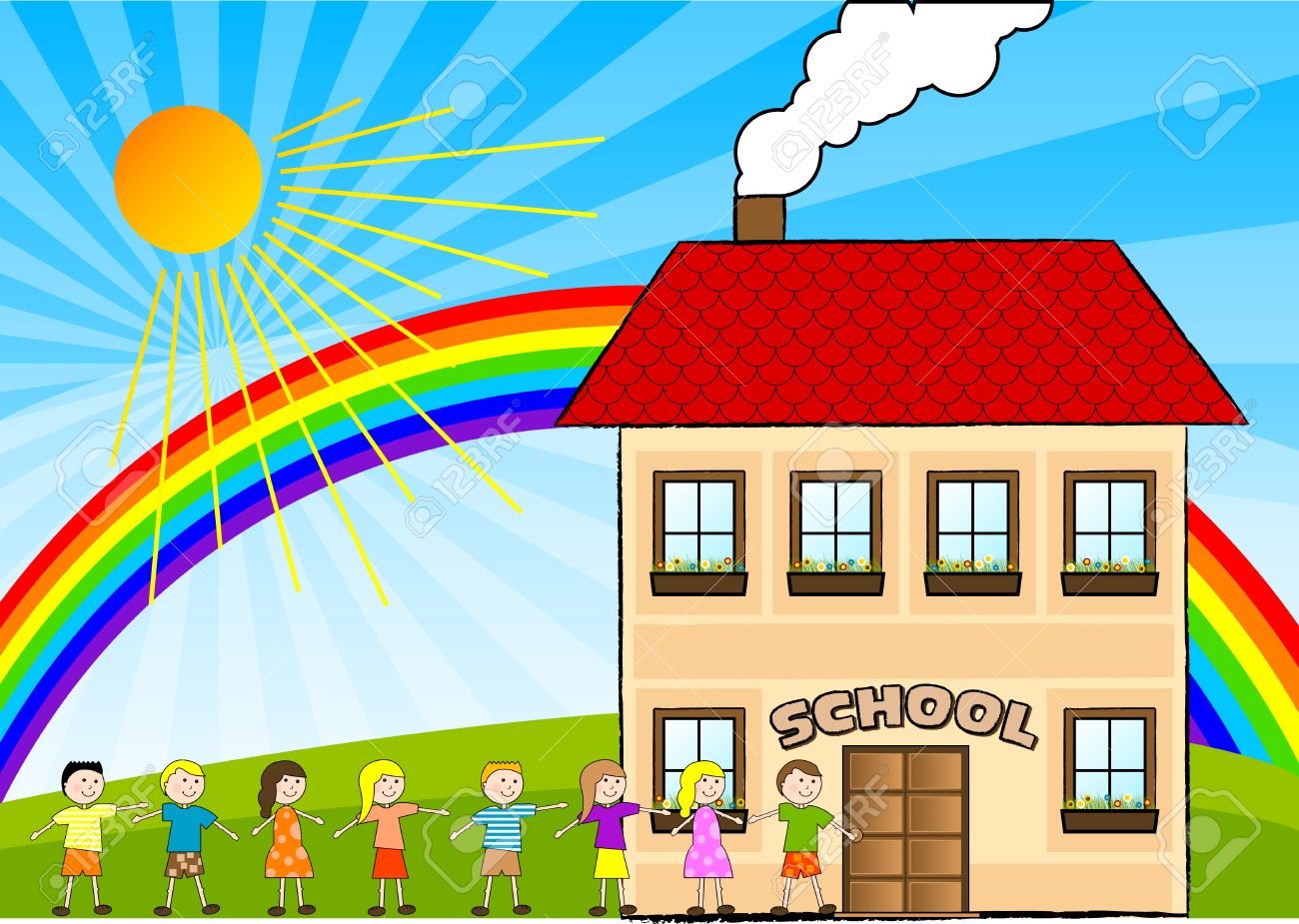 Biết rằng khoảng cách từ nhà đến trường là 25mTính chiều cao con dốc ? Biết rằng Nhi đi bằng xe đạp với vận tốc là 3km/h vàxuất phát lúc 6h45. Hỏi Nhi đến trường lúc mấygiờ ? ĐỀ 5Câu 1 : Thực hiện phép tính Câu 2 : Phân tích đa thức thành nhân tử                                  c)                                    d) Câu 3 : Tìm x Câu 4 :    1) Cho . Rút gọn E rồi tính giá trị khi x =                  2) Thực hiện phép tính : Câu 5 : Tìm GTLN của K =  Câu 6 : Cho ∆ABC vuông tại A. Có AB = 24cm ; AC = 32cm. Vẽ trung tuyến AM, Vẽ MD  AB tại D ; ME AC tại E Tính AM và diện tích ∆ABC ? Chứng minh: ADME là hình chữ nhật Chứng minh: CDME là hình bình hànhVẽ đường cao AH. Chứng minh: MHDE là hình thang cân Qua A vẽ đường thẳng song song DH cắt De tại K. Chứng minh: HK  ACCâu 7: Một căn biệt thự hình chữ nhật có chiều dài và chiều rộng lần lượt là 24m và 18m ( như hình vẽ ). Người ta đặt thiết bị phát sóng wifi ngay tâm O của hình chữ nhật và có thể phát đi với bán kính là 13m. Hỏi 4 vị trí A,B,C,D có nhận được tín hiệu sóng wifi không ? Giải thích ? ĐỀ 6Câu 1: Thực hiện phép tính Câu 2: Phân tích đa thức thành nhân tử                              c)                                 d) Câu 3: Tìm x Câu 4:  1)  Cho  . Rút gọn F rồi tính giá trị khi x =               2) Thực hiện phép tính : Câu 5 : Tìm GTNN của H = Câu 6: Cho ∆ABC vuông tại A ( AB < AC ). Vẽ đường cao AH. Gọi E,F lần lượt là hình chiếu của H lên cạnh AB và AC. Chứng minh: AEHF là hình chữ nhật Gọi M đối xứng H qua AC. Chứng minh: EF // AM Tia MA cắt tia HE tại N. Chứng minh: BNMC là hình thang vuôngQua N vẽ đường thẳng vuông góc với BC cắt AB tại K. Chứng minh: KM , AH , EF đồng quyĐỀ 7Câu 1: Tính và thu gọn Câu 2 : Phân tích đa thức thành nhân tử Câu 3 : Tìm x Câu 4:  1)  Cho  . Rút gọn G rồi tính giá trị khi x = 10              2) Thực hiện phép tính : Câu 5: Cho ∆ABC cân tại A, vẽ trung tuyến AM. Trên tia đối MA lấy điểm D sao cho MA = MD. Gọi K là trung điểm của MC.a) . Chứng minh: ABDC là hình thoi b)Lấy E đối xứng D qua K.  Chứng minh: AEMC là hình chữ nhật c) Gọi I là trung điểm của AM. Chứng minh: B , I , E thẳng hàng. d) Chứng minh: ba đường thẳng ME , AK , CI đồng quy ĐỀ 8Câu 1 : Tính và thu gọn Câu 2 : Phân tích đa thức thành nhân tử Câu 3 : Tìm x Câu 4: a ) Rút gọn biểu thức rồi tính giá trị  khi x = b) Thực hiện phép tính Câu 5: Chứng tỏ biểu thức sau luôn dương với mọi x , y    Câu 6: Cho ∆ABC vuông tại A. Có AB = 24cm ; AC = 32cm. Vẽ trung tuyến AM. Gọi E là trung điểm của AC. Tính độ dài AM , ME ? Trên tia đối MA lấy D sao cho MA = MD. Chứng minh: ABDC là hình chữ nhậtLấy K đối xứng B qua E. Chứng minh: ABCK là hình bình hành và CK = CD Gọi F là hình chiếu của M lên AB. Lấy H đối xứng M qua F. Chứng minh: H,A,K thẳng hàng.ĐỀ 9Câu 1 : Tính và thu gọn Câu 2 : Phân tích đa thức thành nhân tử Câu 3 : Tìm x Câu 4: a) Rút gọn rồi tính giá trị     khi x = 10 ; y = 9b). Thực hiện phép tính   Câu 5: Tìm GTLN của biểu thức sau       Câu 6: Cho hình chữ nhật ABCD có AB > BC. Gọi O là giao điểm của AC và DB. Gọi E,F là hình chiếu của O lên CD và CB. Lấy M đối xứng A qua FChứng minh: OFCE là hình chữ nhật Chứng minh: ABMC là hình bình hành Lấy N đối xứng O qua E. Chứng minh: ODNC là hình thoi Trên tia đối ND lấy K sao cho N là trung điểm DK. Chứng minh: A,E,K thẳng hàngĐỀ 10Câu 1 : Tính và thu gọn Câu 2 : Phân tích đa thức thành nhân tử Câu 3 : Tìm x Câu 4: a) Rút gọn rồi tính giá trị  khi x =  ; y = 10b) Thực hiện phép tính     Câu 5: Chứng tỏ biểu thức sau luôn dương   Câu 6: Cho ∆ABC cân tại A, vẽ đường cao AH . Trên tia đối HA lấy điểm D sao cho   HA = HD. Gọi K là trung điểm của HC.a) . Chứng minh: ABDC là hình thoi b)Lấy E đối xứng D qua K.  Chứng minh: AECH là hình chữ nhật c) Gọi I là trung điểm của AH. Chứng minh: B , I , E thẳng hàngCâu 7:Cho ∆ABC vuông tại A. Có AM là trung tuyến , AH là đường cao. Gọi I là trung điểm của AC. Trên tia đối IM lấy K sao cho I là trung điểm của MK.  Lấy D đối xứng A qua M. Chứng minh: AD = BC Chứng minh: AMCK là hình thoi Lấy E đối xứng Q qua H . Chứng minh: BEDC là hình thang cânTừ D vẽ đường thẳng vuông góc DA và cắt AC tại Q. Trên tia đối QD lấy N sao cho QD = QN. Chứng minh: NC vuông góc ID Câu 8 : Cho ΔABC cân tại A. Gọi H, K lần lượt là trung điểm của các cạnh BC và AC.a) Chứng minh : tứ giác ABHK là hình thang. b) Trên tia đối của tia HA lấy điểm E sao cho H là trung điểm của cạnh AE. Chứng minh : tứ giác  ABEC là hình thoi. c) Qua A vẽ đường thẳng vuông góc với AH cắt tia HK tại D. Chứng minh : tứ giác ADHB là hình bình hành. d) Chứng minh : tứ giác ADCH là hình chữ nhật. e) Vẽ HN là đường cao của ΔAHB, gọi I là trung điểm cạnh AN, trên tia đối của tia BH lấy điểm M sao cho B là trung điểm cạnh MH. Chứng minh  : MN vuông góc HICâu 9: Một đội bóng đá của lớp 8A gồm 11 học sinh. Đội dự định mua đồng phục thể thao cho đội bóng của mình. (Chi phí mua sẽ chia đều cho mỗi bạn). Sau khi mua xong, đến khi tính tiền có 2 bạn do hoàn cảnh khó khăn nên mỗi bạn chỉ đóng góp 100 000 đồng. Vì vậy các bạn còn lại mỗi người phải trả thêm 50 000 đồng so với dự kiến ban đầu. Hỏi chi phí mua đồng phục thể thao cho đội bóng đá là bao nhiêu tiền ?